GRUPPE 3                      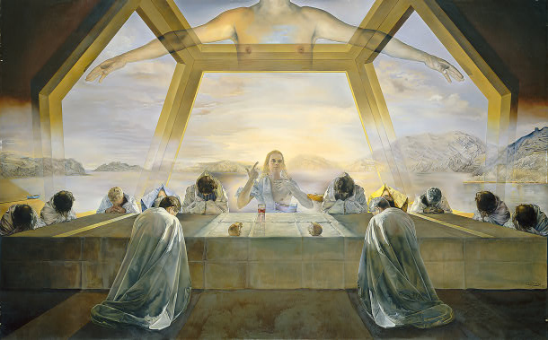 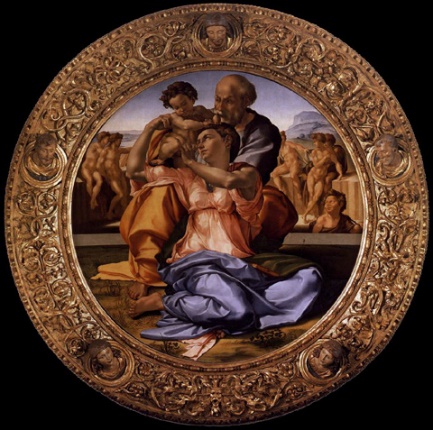 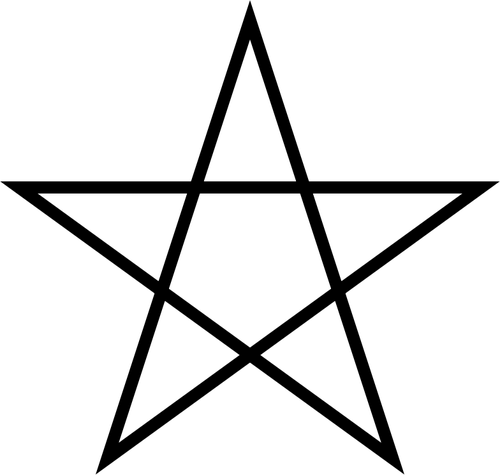 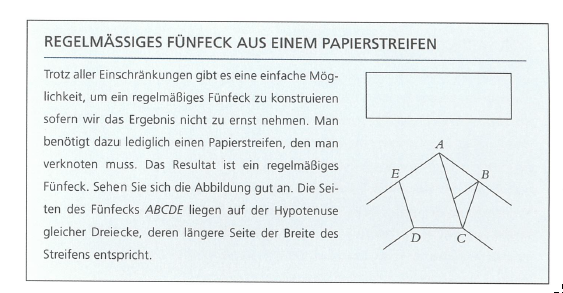 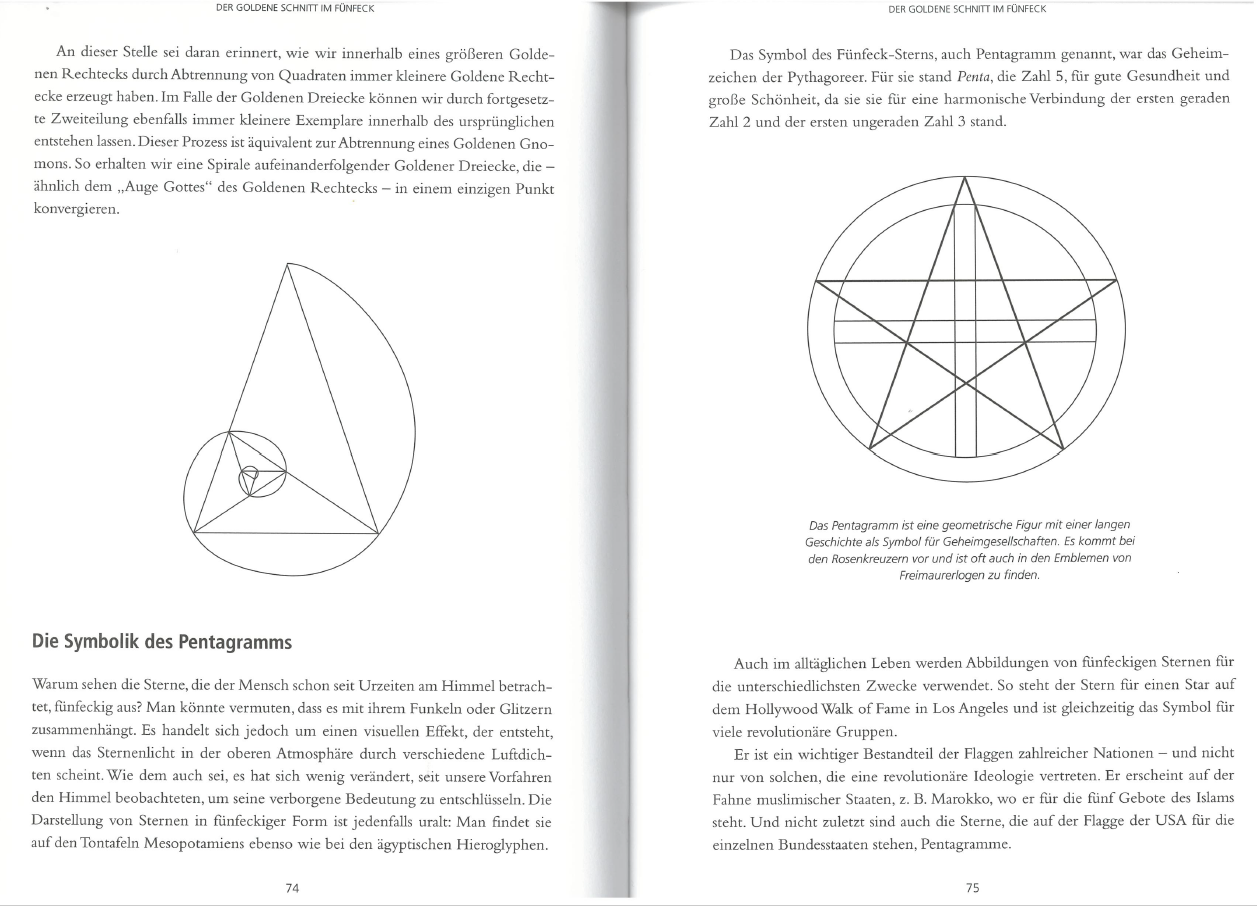 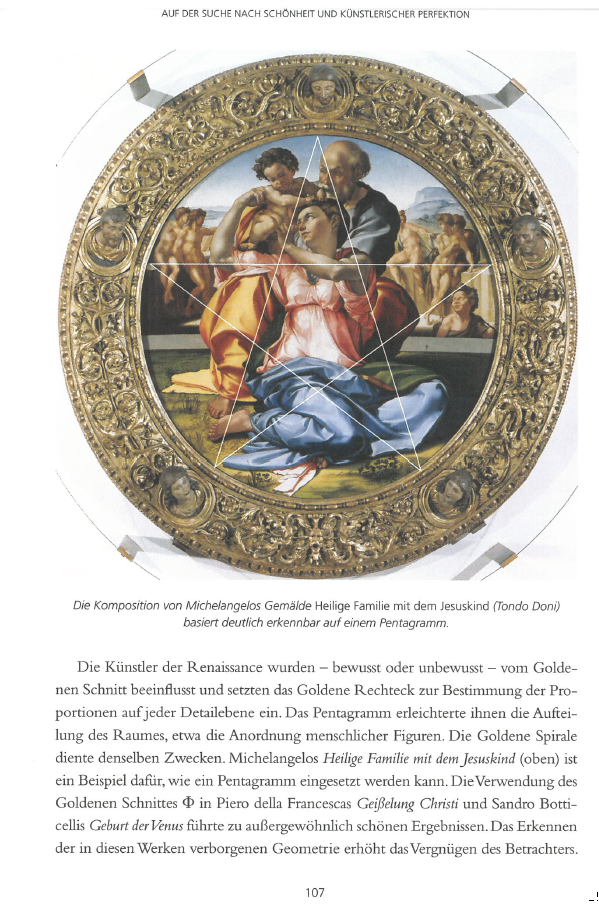 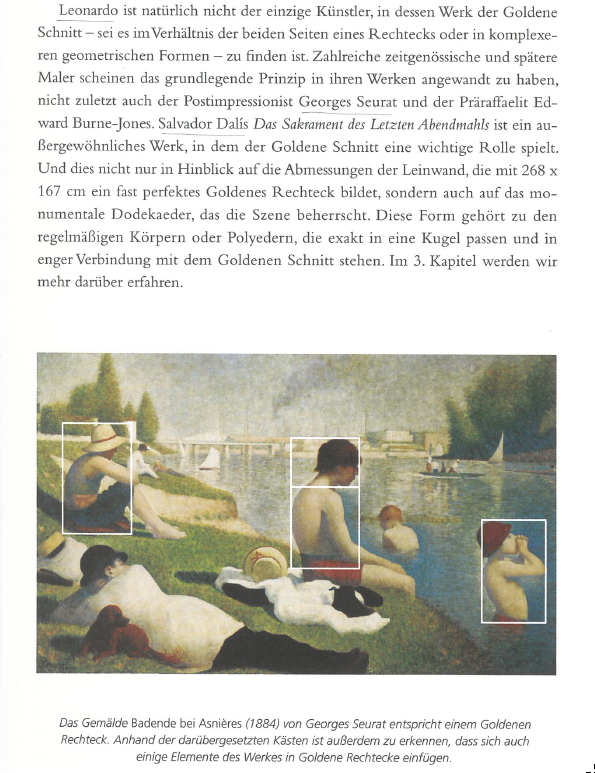 